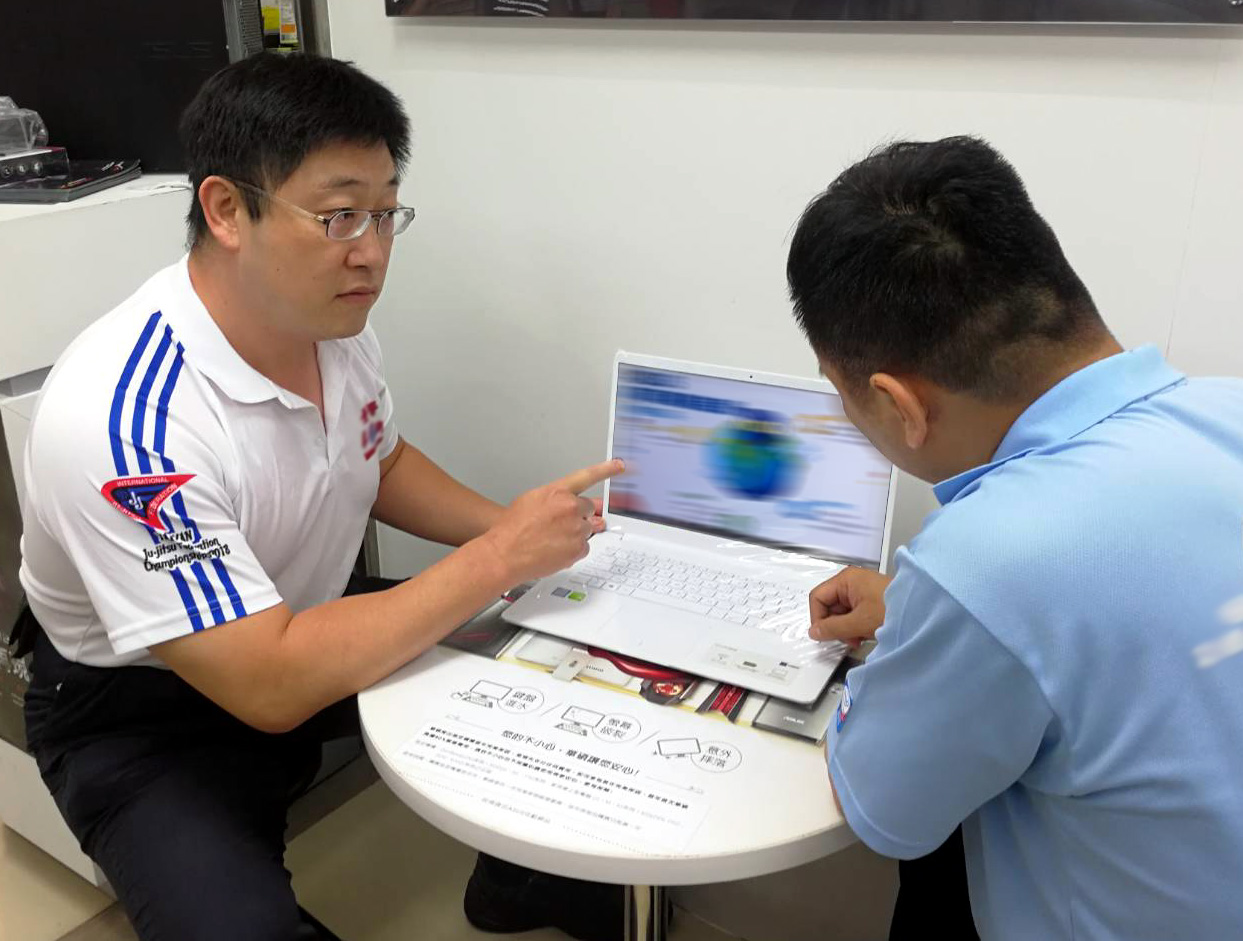 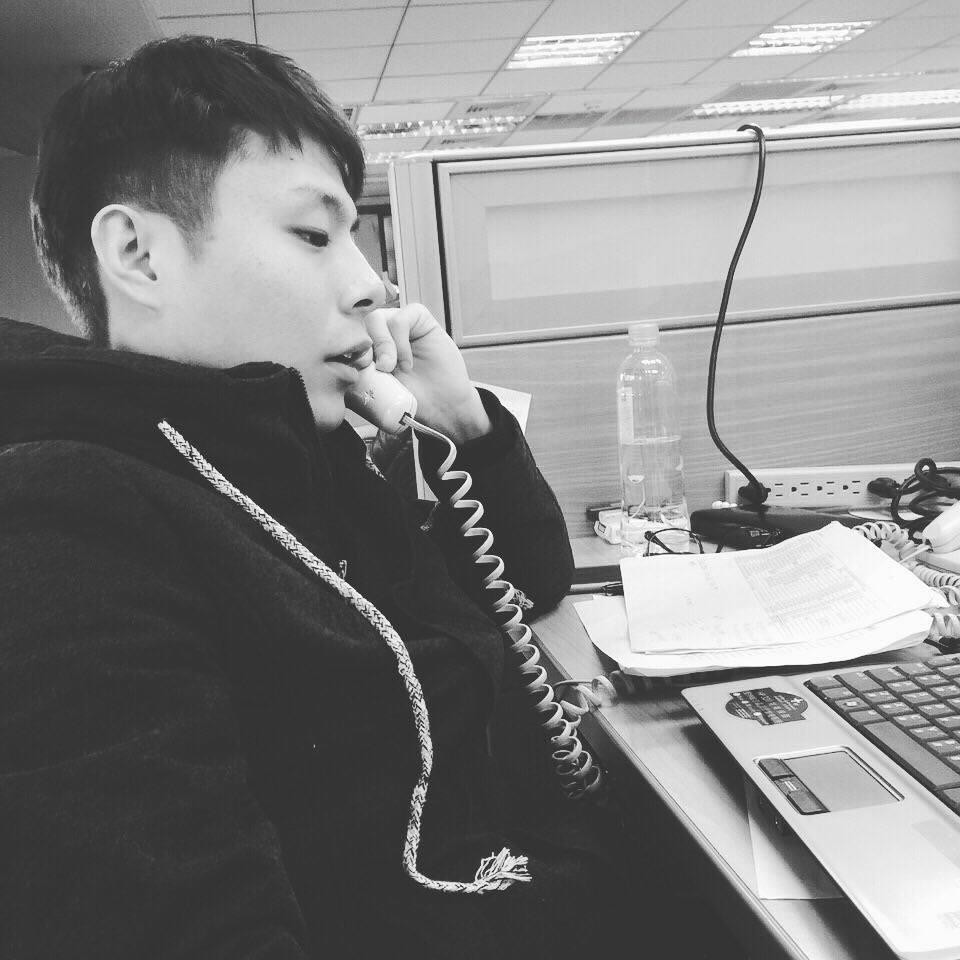 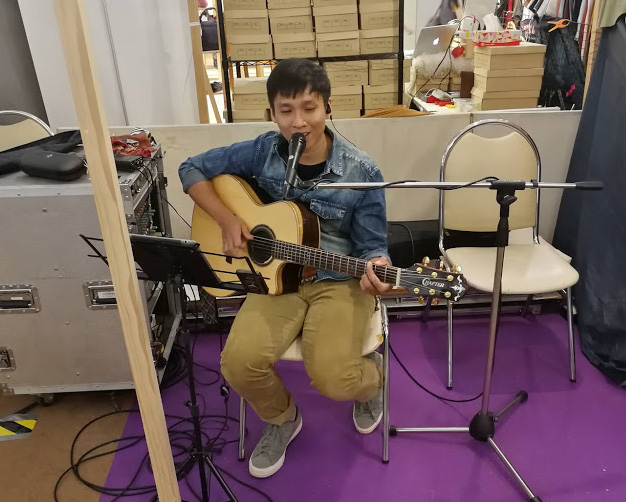 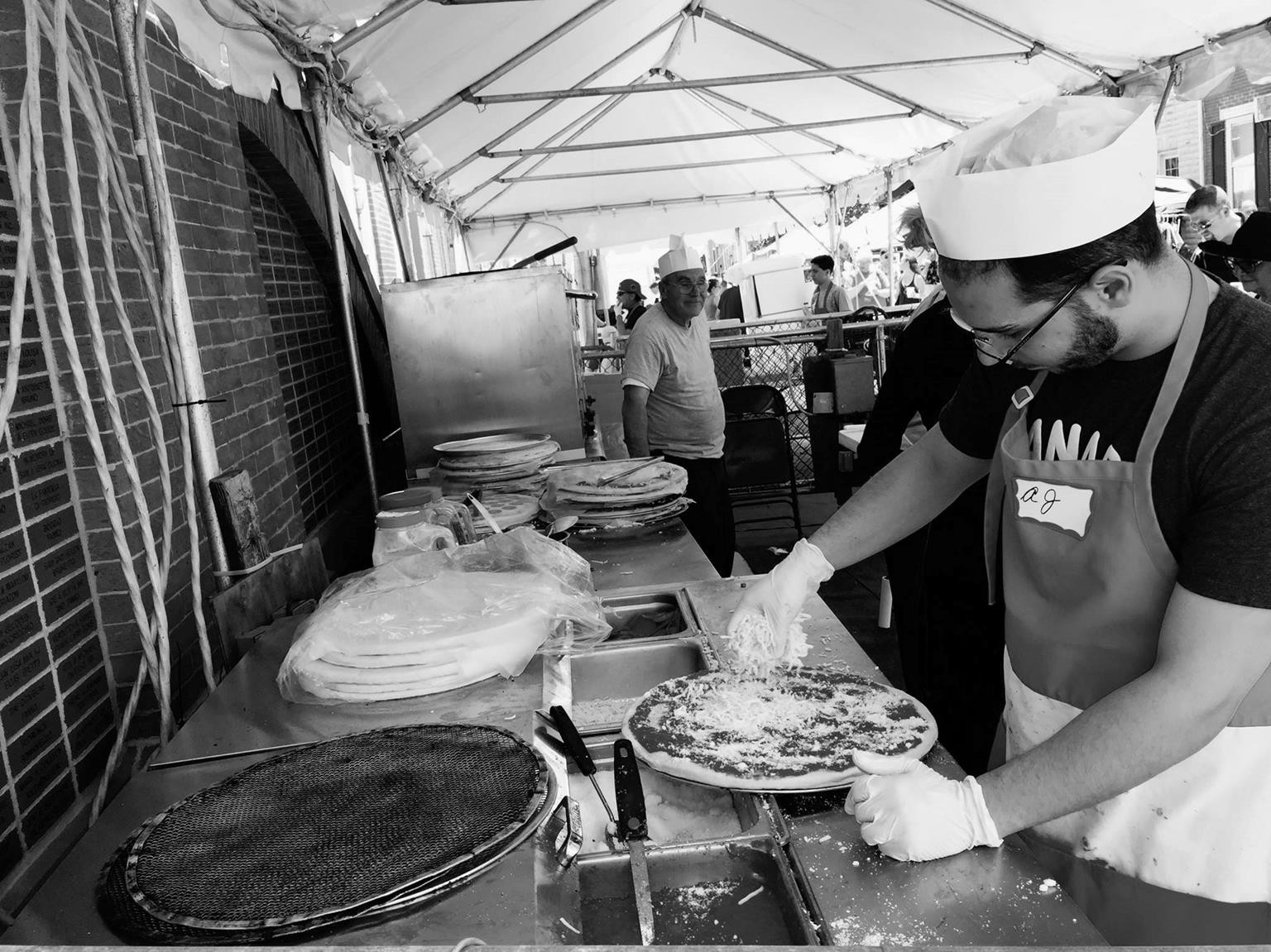 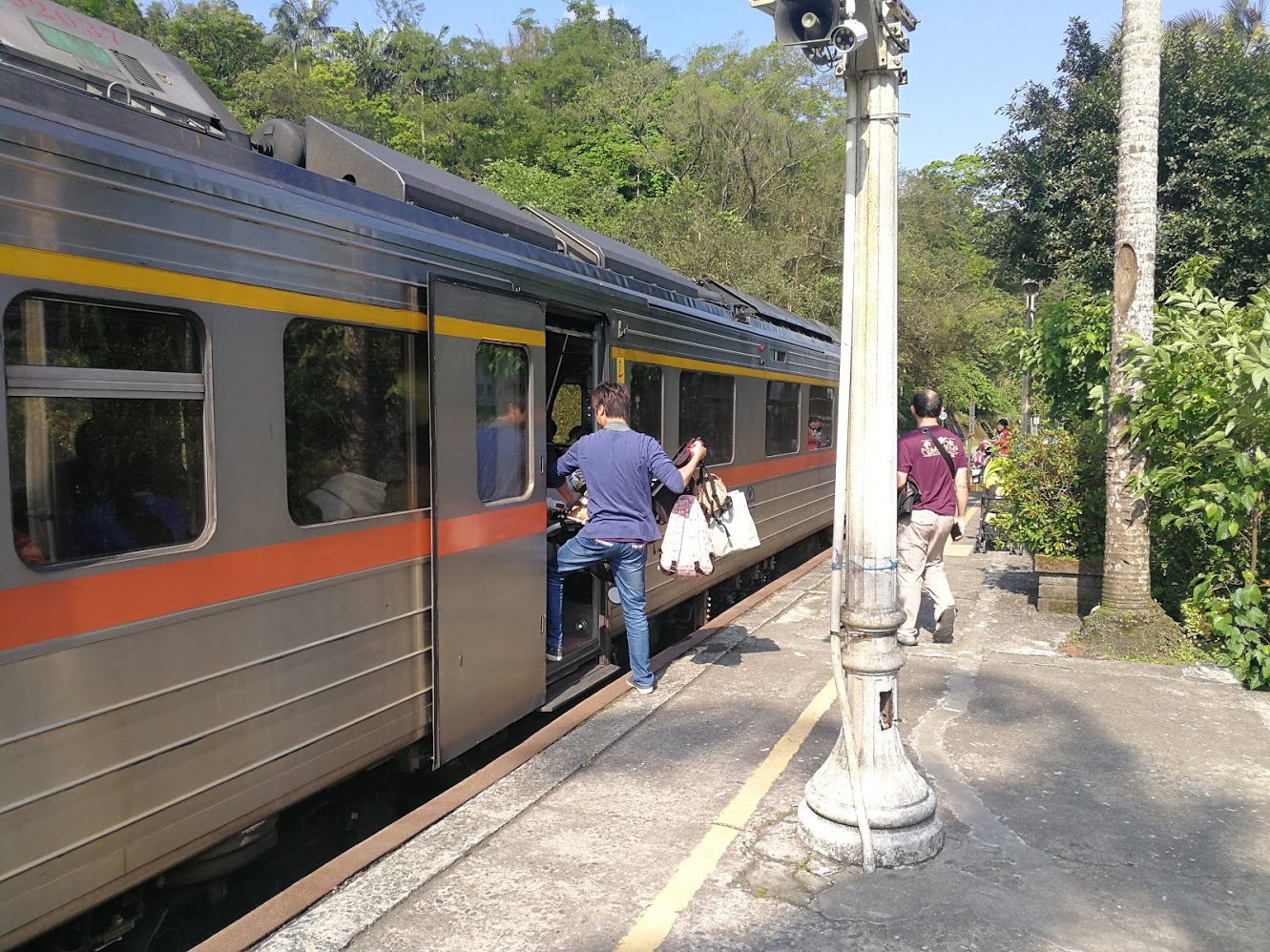 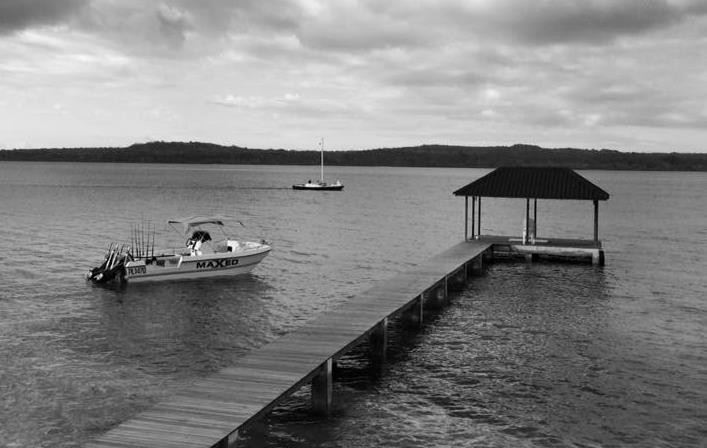 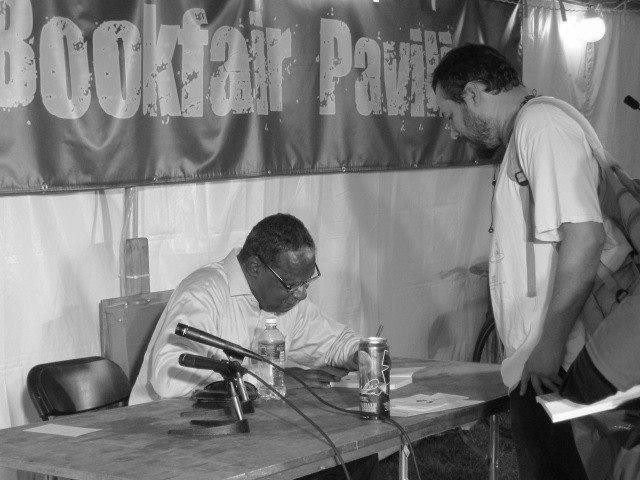 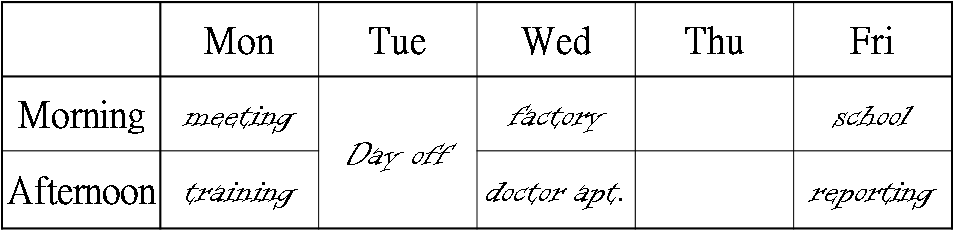 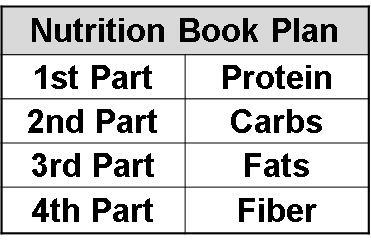 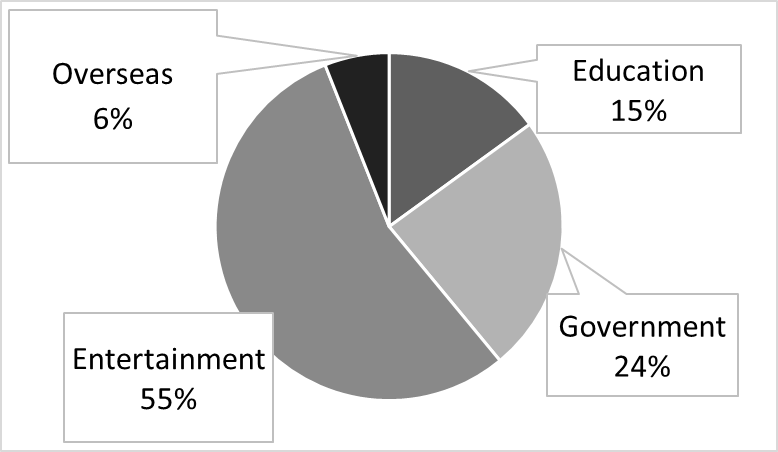 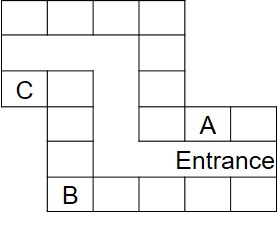 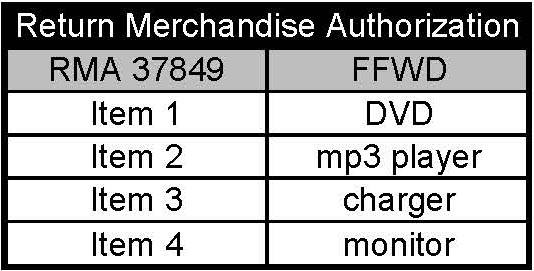 READING TESTIn the Reading test, there will be different types of texts and reading comprehension questions for you to answer. You have 75 minutes to finish the Reading test. There are three parts, and directions are given for each part. Please answer as many questions as you can within the time limit.Please be sure to mark your answers on the separate answer sheet. Do not write your answers in the test book.PART 5Directions: There is a word or phrase missing in each of the sentences below. Four choices of answers are provided below each sentence. Choose the best answer to make the sentence complete. Then mark the letter (A), (B), (C), or (D) on your answer sheet.101. Kantexpressed ______ for the efficiency gains that we have made on the assembly line.(A) admire(B) admires(C) admiringly(D) admiration102. Not only is newspaper circulation down, but Internetbased news sites are experiencing a drop in readership ______.(A) more(B) either(C) so much(D) too
103. As part of your duties, you may be asked to give training seminars in our overseas offices, though that will occur ______.(A) unlikely(B) infrequently(C) hardly(D) impractically104. Rather than sue the company, Miss Gabriel has ______ to accept the out-of-court settlement.(A) choice(B) choose(C) choosing(D) chosen105. During the mayor's visit to the complex, security procedures will be ______ enforced without exception.(A) strictly(B) very(C) darkly(D) easily
106. The files need to be moved from the basement, ______ they are currently stored, up to the new document archive on the third floor. (A) how(B) why(C) that(D) where
107. Employee ______ has been the reason for several sensational lawsuits targeting the retailer.(A) overlook(B) insult(C) safe(D) negligence
108. There were several reasons behind the decision to lay off people, and _____ reason is to cut costs in some way.(A) common(B) more common(C) commonly(D) the most common109. Shortfalls in the budget ______ to exceed two million dollars in the first year alone.(A) projected(B) are projected(C) have projected(D) projection 110. The quality of our products is so consistently high because inferior parts are never ______ for our premium quality ones.(A) substitute(B) substitution(C) substituting(D) substituted111. ______ from the templates included in the basic package, custom pages are also available at an extra charge.(A) Aside(B) Due(C) Come(D) Unless112. The gains occurred ______ the course of the day, with the largest movement coming after BMJ Corporation announced their quarterly earnings. (A) without(B) over(C) despite(D) for113. As far as résumés go, his qualifications are much better than ______.(A) her(B) hers (C) herself(D) she is114. While the statistics are concrete and immutable, ______ them is subject to manipulation.(A) interpreted by (B) interpret (C) interprets (D) interpretation of115. I can't forecast the future, but, at the ______, we do not need to make any changes.(A) time (B) currency (C) moment (D) instance116. Regulators ______ the new measures to produce results so quickly, though they were pleased with the news.(A) unexpected(B) had not expected(C) would not expect(D) not expect117. ______ a person presents themselves at an interview can sometimes be more important than what they actually say during the interview.(A) Although (B) When (C) How (D) Which118. If you ______ to a credit check, you have certain legal rights which are detailed on the following pages.(A) present  (B) regret (C) aspire (D) consent119. No one admitted it at the time, but we all found Steve's proposals at the conference ______ naive.(A) amuse (B) amused(C) amusing (D) amusingly120. The data conversion process has been slowed by fading ink and ______ writing on the documents.(A) illegible(B) improbable(C) illegal(D) innocuous121. Richard Grandee mentioned several reasons why we should protect ______ from competitors' industrial espionage plans.(A) themselves(B) himself(C) ourselves(D) yourself122. If you find any of the required forms missing from your orientation packet, please contact Ms. Cathy ______ in order to get the paperwork completed as soon as possible.(A) recently(B) frequently(C) promptly(D) actually123. Exposure ______ violent images at a young age is one purported cause of antisocial behavior among people as they age.(A) to (B) with(C) from (D) opposite124. The erroneous specifications ______ through the quality control process were serious enough to delay the fourth quarter shipment.(A) discover(B) discovered(C) discovery(D) discovering125. For years, the cooperation between the two firms was evident but was recently ______ through a sponsorship agreement.(A) formal(B) formality(C) formally(D) formalized126. I was assured that the arrangements would be taken care of ______, but when I arrived, the conference room was still in disarray.(A) advance(B) beforehand(C) least(D) priority127. Joan Garland announced the ______ of the terms of the workers' demands.(A) refuse (B) refusing (C) refusal (D) refuses128. ______ just last year, the converted factory is modern in every way.(A) Renovation(B) Renovate(C) Renovated(D) Renovating129. Our latest product offering allows ______ our existing modules into the newest available framework.(A) that incorporates(B) incorporation(C) incorporating(D) has been incorporated130. Unless you buy a ticket with reserved seating, you had better plan ______ at least 20 minutes before departure.(A) boarding(B) board(C) to board(D) have boarded PART 6Directions: Read the texts down below. There is a word, phrase, or sentence missing in parts of each text. Four choices of answers for each question are provided below the text. Choose the best answer to make the text complete. Then mark the letter (A), (B), (C), or (D) on your answer sheet.Questions 131-134 refer to the following message.Questions 135-138 refer to the following report.Questions 139-142 refer to the following advertisement.Questions 143-146 refer to the following information.  PART 7Directions: In this part, you will read a selection of texts, such as magazine and newspaper articles, letters, emails, instant messages, notices, advertisements, etc. There are several questions following each text or set of texts. Choose the best answer for each question and mark the letter (A), (B), (C), or (D) on your answer sheet.Questions 147-148 refer to the following e-mail message.147. Why has this e-mail been sent?(A) To ask for cell phone service(B) To notify someone of a problem(C) To inquire about a text message(D) To cancel an answering service148. What does Mabel suggest that Dave do?(A) Leave another message(B) Attach his voicemail to an e-mail message(C) Send a text message to her cell phone(D) Check his voicemail for her responseQuestions 149-151 refer to the following text message chain.Questions 152-154 refer to the following letter.Questions 155-157 refer to the following letter.155. When will Ms. Carson learn about laboratory procedures?(A) From 9:00 to 10:00(B) From 10:00 to 11:00(C) From 11:00 to 12:00(D) After 12:00156. What will be the focus of the morning sessions?(A) Preventing accidents(B) Treating burns(C) Proper attire for the lab(D) Protecting the environment
157. In which of the positions marked [1], [2], [3], and [4] does the following sentence best belong?     “We maintain our admirable record by training new employees in every facet of accident prevention and response.”(A) [1](B) [2](C) [3](D) [4]Questions 158-160 refer to the following article.158. What is the article mainly about?(A) New jobs(B) A development project(C) Real estate values(D) Environmental protection159. Why is the waterfront plaza described as a "disaster"?(A) It was never completely finished.(B) It ruined the environment.(C) The cost of development was too high.(D) The area is subject to flooding160. Which of the following was NOT cited as a reason for support of the application?(A) JP Mathers is a member of the zoning board.(B) Approval might improve employment conditions.(C) Similar projects have been successful in the past.(D) The government could increase revenue.Questions 161-164 refer to the following online chat discussion.161. With what is James dissatisfied?(A) The durability of a product(B) The quality of service(C) The treatment of an injury(D) The size of a piece of equipment162. What can be inferred from the online chat discussion?(A) James was injured by the Pecsflex Home Gym.(B) The product has a one-year warranty.(C) James was cheated by Janice.(D) The pulleys were damaged due to misuse of the equipment.163. At 15:15:28, what does the word “compactness” possibly mean?     (A) being small in size      (B) strong material     (C) something useful     (D) feeling physically relaxed 164. Who is Jack?    (A) a paying customer    (B) a customer service representative    (C) a recruiter     (D) a technicianQuestions 165-167 refer to the following notice.Questions 168-171 refer to the following letter.168. Which of the following does Ms. Quentin-Chung feel is her greatest strength?(A) Her degree(B) Her marketing experience(C) Her language skills(D) Her previous time in Kaohsiung169. Why does the letter mention Mainland China?(A) She wishes to work there.(B) She has previous experience there.(C) Her husband was born there.(D) She enjoys shopping in the markets there.170. What is stated as evidence of her long-term commitment to the position?(A) The length of her marriage(B) Her international credentials(C) Her experience with the United Nations(D) Her husband's future plans171. What does Ms. Quentin-Chung NOT offer to do?(A) Relocate to Taiwan(B) Be interviewed in Taipei(C) Study Mandarin(D) Provide reference lettersQuestions 172-175 refer to the following information.172. Who wrote the document?(A) The chairman(B) Kim Bunsen(C) Vic Nadal(D) Reba Stanton173. What department does Hanna Macintyre likely work in?(A) Marketing(B) Manufacturing(C) Personnel(D) Finance174. What can be inferred about the Newbaum Fund?(A) It is a charitable organization.(B) It is a hospital.(C) It boosts morale.(D) It needs more money.175. In which of the positions marked [1], [2], [3], and [4] does the following sentence best belong?     “He touched on Asian expansion and domestic distribution and logistical strategies.”(A) [1](B) [2](C) [3](D) [4]Questions 176-180 refer to the following document and list.176. What is the main purpose of the document?(A) To report on the progress of a project(B) To suggest a schedule revision(C) To analyze the efficacy of new equipment(D) To inform a friend about a recent vacation177. Who is Anand Dorma?(A) A representative from headquarters(B) Angela Ortiz's supervisor(C) A hardware installer(D) The head of a project178. Which of the following has NOT been delayed?(A) Wiring installation(B) Hardware delivery(C) Hiring(D) Interior work179. What does the document imply?(A) Mr. Dorma should be replaced by someone from headquarters.(B) Ms. Ortiz wants to remain in Bangladesh.(C) The project is at least two months behind schedule.(D) Some furniture will need to be reordered.180. How many more customer service representatives does the call center have to recruit?     (A) 9     (B) 21     (C) 24     (D) 30Questions 181-185 refer to the following announcement and e-mail.181. What is the purpose of the announcement?(A) To announce a new product(B) To solicit recipe ideas(C) To encourage participation in a holiday party(D) To recruit workers for the experimental kitchen182. What does the announcement imply?(A) A good submission might lead to promotion.(B) The kitchen staff has run out of ideas.(C) Henrietta Davis will retire soon.(D) Family recipes tend to be more successful than other kinds.183. How can submissions be made?(A) By delivering it to the kitchen(B) By emailing it(C) By filling out a downloaded form(D) By contacting Henrietta Davis184. Who is Nigel Rickenbach?(A) A chef(B) A customer(C) A job seeker(D) An employee of Francine's Pastries185. Which of the following is NOT a concern expressed in the e-mail?(A) Wasting time(B) Making improvements to an existing product(C) Finding an appropriate place to bake a sample(D) Using ingredients that are not readily available.Questions 186-190 refer to the following advertisement and letters.186. Where does Juanita Halperin work?(A) At an advertising agency(B) At a telecom company(C) At a marketing firm(D) A financial service company187. Which of the following is NOT requested of applicants?(A) Experience(B) Language skills(C) A résumé(D) An e-mail response188. Why does Lily Matsuzaka mention studying in Japan?(A) To prove that she has a degree(B) To express her willingness to travel(C) To indicate her ability to speak several languages(D) To emphasize her cultural heritage189. What does Lily Matsuzaka neglect to include in her letter?(A) The amount of money she wishes to earn(B) The name of her university(C) Which country's passport she holds(D) Her e-mail address190. Why does Lily Mstsuzaka not get this job?    (A) Because she is overqualified.    (B) Because she is too young.    (C) Because she missed the application deadline.    (D) Because she does not have enough work experience.Questions 191-195 refer to the following news story, e-mail, and notice.191. What is the main advantage of the Cheap-u-ter?(A) Its availability in the third world(B) Its light weight(C) Its functionality(D) Its price192. What do the writers of the article imply?(A) The new product may not sell well.(B) The computer needs a hard drive.(C) There is already a similar product available on the market.(D) e-NOVA Computers needs to do more advertising.193. What do the writers of the article criticize most harshly?(A) The size of the monitor.(B) The Internet connection(C) The weight of the hard drive.(D) The effort to cut costs194. What is the tone of the e-mail?(A) Confrontational(B) Conciliatory(C) Pleasant(D) Laudatory195. Which of the following is NOT true in the notice?(A) The name of the reporter who wrote the article was revealed in the notice. (B) Computer Day ditorial taff made a phone call to Mr. Nedfrom.(C) It is Mr. Nedfrom that requested Computer Day magazine to apologize to him.(D) Phil Kurz also works for Computer Day magazine.Questions 196-200 refer to the following letters.196. Who is Fran Jilberg?(A) A cable installer(B) A Big Sky employee(C) An associate of Robert Farnsworth(D) A cable customer197. Which service is provided by both companies?(A) Video rentals(B) High definition programming(C) Internet service(D) 24 hour service198. What can be inferred from the letters?(A) Mr. Farnsworth is currently a Far Horizon's customer.(B) High definition service is not available to residents of Missoula.(C) Big Sky Cable is in danger of bankruptcy.(D) Mr. Farnsworth has decided to switch cable providers.199. What is the purpose of the letter from Big Sky?(A) To advertise new services(B) To schedule an installation(C) To persuade a customer(D) To respond to a request for service200. Why can Mr. Farnsworth not have the cable service installed on April 1st?(A) Because Mr. Farnsworth will be on vacation then.(B) Because Mr. Farnsworth has cancelled the contract with Far Horizon’s.(C) Because Mr. Farnsworth will not live in that place any longer.(D) Because Mr. Farnsworth’s landlord asked him not to do that.Researchers at Chevlin University have announced a __131__ in the field of nanotechnology. Scientists working at the Gilbert Hutchins School of Technology produced a unique fiber composed of carbon nanotubes which is __132__ stronger than steel and highly conductive.__133__. According to the press release issued by the head of the research group, Dr. Salim Mansoor, he __134__ that the fiber was only 4 centimeters in length, so practical applications were still far off in the future. Researchers at Chevlin University have announced a __131__ in the field of nanotechnology. Scientists working at the Gilbert Hutchins School of Technology produced a unique fiber composed of carbon nanotubes which is __132__ stronger than steel and highly conductive.__133__. According to the press release issued by the head of the research group, Dr. Salim Mansoor, he __134__ that the fiber was only 4 centimeters in length, so practical applications were still far off in the future. 131. (A) period (B) nuisance (C) breakthrough (D) developer132. (A) also (B) both (C) further (D) too133. (A) The new carbon-made fiber, promising as it seems, is still far from perfect.    (B) Products made of such a fiber will be coming next year.    (C) The applications of it are fairly clear and obvious.    (D) Several companies have shown great interest in the fiber.134. (A) stress (B) stressfully (C) stressed (D) has been stressing133. (A) The new carbon-made fiber, promising as it seems, is still far from perfect.    (B) Products made of such a fiber will be coming next year.    (C) The applications of it are fairly clear and obvious.    (D) Several companies have shown great interest in the fiber.134. (A) stress (B) stressfully (C) stressed (D) has been stressingThe business world lost an icon yesterday with the passing of Walter Buonanno, __135__ of the Pet Rock. Lauded by many as a marketing genius, Mr. Buonanno began selling rocks as pets way back in the 1950s, at first as a joke, but __136__ as a multimillion dollar business.Always quotable, the ill-tempered Buonanno once claimed that the world’s consumers were “too dumb to be trusted with money.” __137__. Many government officials attempted to __138__ him for fraud several times in the 70s and 80s, without success.135. (A) create(B) creation(C) creator(D) created136. (A) more(B) soon(C) later(D) fast137. (A) Of course, Mr. Buonanno also had his detractor.(B) Whatever Mr. Buonanno said, his fans still loved him.(C) Moreover, Mr. Buonanno had a difficult relationship with the media.(D) Therefore, Mr. Buonanno had been put behind bars more than once.138. (A) prosecute(B) compliment(C) disrespect(D) legislatePreston Antique Gifts(333) 777-7777www.pagcatalog.com__139__. Preston Antique Gifts is the __140__ to that age-old problem of what to give the person who has everything. Our unique antique gifts are sure to please. We feature small objects, ideal for gift-giving, from ancient Greece, Rome, China, Japan, and South and Central America. We have potsherds (available mounted or unmounted), complete vases, beads, and __141__ small, handheld objects. We offer gift-wrapping at no extra charge and __142__ anywhere in the world. Call today to order a catalog or view our collection online.139. (A) High tech gifts are always the most desired ones!     (B) What holiday gifts do you want to receive this year?     (C) Make a present of the ast!     (D) Pick out the perfect presents for your kids!140. (A) gift (B) artifact (C) decision (D) solution141. (A) other  (B) either  (C) included (D) too142. (A) deliver (B) delivery (C) deliverable (D) deliveringSome of the best resources available for investors are the conference calls that are made each quarter, __143__ a firm's financial reports. __144__. Most importantly, however, listeners can listen to the leaders of the company discuss their opinions about future of the company. This information can be key when choosing whether to make an investment. In most cases, following the remarks of the participants, a question-and-answer period begins, __145__ financial analysts with major brokerage houses can ask for further information or clarification. An investor who pays close attention can gain important __146__ into what lies beneath the numbers on a company's balance sheet.143.(A) accompany(B) accompanies(C) accompanied(D) accompanying144.(A) The reports can serve as fairly reliable indicators of future performance.    (B) The company’s quarterly reports are no less important than its annual reports.    (C) The calls, commonly available on the Net, provide a summary of the most recent quarter's financial results.    (D) The calls also offer potential investors a chance to directly talk with the management.145.(A) during which(B) then(C) previous(D) simultaneously to146.(A) profits(B) notoriety(C) insight(D) procedures From: Mabel ValloneTo: Dave GarrisonSubject: Your Voice MailDave,Something is up with my cell phone. I can see that you've left me a voice mail, but I can't seem to access my answering service. Could you respond to this e-mail and let me know what you were calling about? Or, better yet, you could text me. I can still send and receive messages. Until I get this answering service thing smoothed out, it's probably best not to leave any more messages in my voicemail.ChatsTerry Kuo                                 Dec 26, 3:05 p.m.Hi, Rosanne. I’m on my way back to Taipei. The meeting in Tokyo was successful. Mr. Suzuki promised to place a big order for our stuff!Rosanne                                  Dec 26, 3:08 p.m.It’s great to hear that! I met Mr. Suzuki at the trade show in Seoul. He was really interested in our products. I remember I showed him how to use our mouse and joystick in the games, and he loved them so much!Terry Kuo                                 Dec 26, 3:12 p.m.Yes, I talked to him about you. He remembered you and said you did a fantastic job at the trade fair. I wanna say thanks to you! Without your help, we wo g this far! Let’s celebrate and find somewhere nice to eat when I get back!Rosanne                                  Dec 26, 3:18 p.m.Mr. Suzuki is too kind. I was only doing my job. Speaking of celebration, eating in a fancy restaurant sounds fine to me. Or, I can cook a few dishes at home and then bring them to the office tomorrow morning. And I need you to go to the supermarket, just right across the street, to buy us a nice bottle of champagne. What do you say?Terry Kuo                                 Dec 26, 3:20 p.m.The latter sounds much more appealing! et’s do that!Rosanne                                  Dec 26, 3:22 p.m.Great! See you then!Department of Motor VehiclesRenewals and Amendments DepartmentGovernment PlazaCentral CityDear APPLICANT # 765787765099098,We were unable to process your request for automatic renewal of your driver's license for one or more of the following reason(s)● you are 70 years of age or older● you are deceased● you have unpaid parking fines on a vehicle registered in your nameIn order to have your license renewed, you must appear in person at a Department of Motor Vehicles office before February 28, 2020.Also, as a friendly reminder, persons operating a motor vehicle without a valid license are subject to fines and extensive jail sentences. Have a nice day.Yours truly,AUTOMATED MAILER 363CENTRAL CITY152. What is the main purpose of the letter?   (A) To threaten legal action(B) To provide requested information(C) To remind someone of a court date(D) To reject an application153. What is the reader requested to do?(A) Stop driving(B) Apply for renewal at an office(C) Pay a fine(D) Register a vehicle154. What is NOT suggested about the automatic license renewal?     (A) Those who pass away are not allowed to renew their driver’s licenses automatically.     (B) People who are over 70-year-old can’t have their licenses renewed automatically.     (C) DMV would reject anyone who has unpaid parking tickets for an automatic renewal.     (D) Those who have no car insurance cannot renew their licenses automaticallyRexalon Pharmaceuticals88 Chemburn Dr.LondonDear Rachel Carson,Welcome to the Rexalon team. Below, you will find information regarding the orientation program which all trainees must attend from 9:00 am through 6:00pm on Friday, 23 January. If you have not registered via our automated registration phone system, please do so as soon as possible.—[1]—.Orientation for all laboratory trainees:Rexalon prides itself on being one of the safest working environments in the industry. —[2]—. You must attend the following:—[3]—.Following lunch, all trainees will spend the afternoon in small seminar groups focused on common lab procedures. The scheduling of these sessions will be announced during the lunch hour. —[4]—.Once again, we welcome you to the Rexalon team. We look forward to your becoming a vital member of our staff.Sincerely,Thomas LiptonPersonnel development managerHuman Resources DepartmentRexalonLand Development Project AnnouncedThe zoning board of Grafton announced that it has decided to grant a development license to JP Mathers Real Estate for the development of the now defunct waterfront plaza. The application had been bitterly debated in committee with some members of the zoning board wishing to see the site return to its natural state while others adamantly favored economic development of the area.The waterfront plaza area has been an eyesore since 1991 when the builders of a proposed multimillion-dollar hotel and shopping complex went belly up leaving the site a half-finished disaster area. A spokesman for JP Mathers said that they are prepared to turn the fortunes of the site around. "The people of Grafton were the ones harmed by the waterfront plaza fiasco. We're planning to move in a start from scratch. We'll make the area the heart of Grafton."Zoning board members who supported the JP Mathers application cited several reasons for their approval, including the increased tax revenue that the development would bring in, the willingness of JP Mather to hire local workers, and the success of JP Mathers's recent project, The Commons, located in nearby Breesburg. Opponents insisted that environmental protection should be considered before economic development.Pecsflex Jackie                                                         [15:14:36] Hi, I’m Jackie, and I’ll be your Pecsflex expert. How may I help you today?Me                                                                     [15:15:28]Hello Jackie. This is James. About a year ago, I bought a Pecsflex Home Gym to rehabilitate my leg following knee surgery. Janice, the clerk in the store, recommended this unit would meet my need because of its compactness and durability. However, this product has not been as durable as she claimed, though t does not occupy much space, indeed.Pecsflex Jackie                                                         [15:15:52]Sorry to hear that. But what seems to be the problem, Sir?Me                                                                    [15:16:44]Yesterday, while I was using it, I found several pulleys of the unit showed signs of wear, and one of them even began to crack. Is this normal? If I continue using this equipment, am I running the risk of getting hurt?Pecsflex Jackie                                                         [15:17:05]I am going to connect you with the technical department, and Jack can help you with this. I have also briefed him about your situation. So, you won’t have to re-explain anything. Me                                                                     [15:17:13]OK, thanks!Pecsflex Jack                                                           [15:17:59]Our record shows this unit is still under warranty, valid until the end of next month, so I’m going to send someone to replace all of the pulleys free of charge. Please let me know the most convenient time for you.Me                                                                     [15:18:38]Great. Basically, I will be available every morning from Monday to Friday. If your guy is coming, please give me a ring first.Pecsflex Jack                                                           [15:19:20]Sure, we will. Thanks for supporting us. Have a nice day!-----------------------------------------------------------      ₪-----                                      ______Notice o All EmployeesManagement has discovered a disturbing trend in the use of company resources. Several recent incidents involving employees borrowing projectors, computers and LCD screens for personal use have come to light. These materials are for the exclusive use of company employees engaged in company business. Future application for use of company property must include:● signed approval from a department manager● detailed description of the purpose the equipment will be used forFurther, upon return of the equipment, photographic proof of use at a company-sanctioned event must be provided. Failure to comply may result in prosecution for misappropriation of company resources and termination of employment.165. What problem does the notice address?(A) Theft of company property(B) Damage to company equipment(C) Failure to comply with recent trends(D) Inappropriate use of company property 166. Which of the following is NOT a new requirement?(A) A department manager's signature(B) A photograph(C) Proper identification(D) An explanation of the need for the equipment167. What does the notice imply?(A) Equipment can be borrowed for personal use under certain circumstances.(B) Some supervisor signatures have been forged.(C) Non-compliant employees may face serious consequences.(D) The company will no longer sanction events.November 11Xing Xiao MarketingTaipei, TaiwanDear Sir,    I recently saw your help wanted ad on the Internet. I feel I am a very strong candidate for the position.    Although I have included my résumé with this letter, I do not feel it tells my complete story. For example, while it is easy to see that my MBA from Harvard identifies me as a highly educated marketing specialist, I tend to think that it is my practical experience and background that make me such a perfect fit for your company.    You see, as a younger woman, I lived and worked in Taiwan (Kaohsiung) as an English teacher at a children's English school. This experience, while not pertaining to anything I would do on my job, has given me an excellent understanding of Taiwan and the Taiwanese people. In other words, you would not need to fear "culture shock" in hiring me for the position; I have already lived and worked within the Taiwanese culture.    Further, I also spent several years in Mainland China working as an advisor to the United Nations Economic Development Council. In this role, I came to understand a great deal about the expansion of markets in China, one of the areas your ad stressed was an important requirement.    Finally, my husband is a Taiwanese native and he wishes to relocate back to Taiwan. Thus, you can be assured that I am interested in this position as a long-term employment opportunity, not as a temporary position to enhance my international credentials.    I have not included letters of reference, but I could do so at your request. If you wish to contact me, feel free to do so at any time. I am also fluent in Mandarin, so you need not fear communication difficulties.     One final note, I will be in Taipei from December 15th through the 27th. If you wish interview me in person, this would be the ideal opportunity.Sincerely,Karen Quentin-ChungSummary: Newbaum Associates Corporate Board MeetingDate: June 15Recording Secretary: Kim BunsenOpening remarks: The meeting opened with general comments about the direction of the business from the chairman. —[1]—. The floor was then opened for general questions. There were no questions.Detailed financial discussion: Opening remarks were followed by Mike Haynes detailed analysis of last quarter's performance. —[2]—. He credited the improvements in margin to Hanna Macintyre's cost-cutting measures implemented earlier in the year. He expressed optimism that margins might continue to increase throughout the year. He speculated that if Vic Nadal could do in personnel what Ms. Macintyre accomplished in manufacturing, the company could see record earnings per share. —[3]—.Newbaum Fund: Reba Stanton also reported on the Newbaum Fund. She was pleased to report that the Fund disbursed over $400,000 in the past quarter to the Gilbert Children's Cancer Center. She reported that talks regarding sponsorship of the local leukemia walkathon in April were ongoing.Closing remarks: —[4]—. The meeting was closed with a renewed plea from the chairman for ideas regarding morale boosting activities. Submitted: June 15, 4:00 pm KBProgress ReportBangladesh Call CenterMay 21Submitted by: Angela OrtizI have just returned from my four-day visit to the Bangladesh Call Center, and I can't say that I'm very optimistic about an August 1st opening.The local project leader, Anand Dorma, seems capable enough but there seem to be no end to the delays. At the time of my visit, the hardware had not yet been installed. In fact, it had not yet even been delivered. Of course, even if it had, it couldn't have been installed because the wiring was also incomplete. Also, only 13 of the expected 37 (see the list below) employees have been hired and none of them have begun training courses as of yet. The only thing on schedule was the interior work: the desks, chairs, and other office furniture looks OK.My recommendation is for a greater degree of supervision for the project. Perhaps headquarters should send someone to act as on onsite coordinator. That might light a fire under Mr. Dorma and jumpstart the work. At this pace, however, I think we'll be lucky to get the call center online before October.A. OrtizJob TitlesOpeningsHiresCustomer Service Manager11Customer Service Representatives309Customer Service Tech Support Specialists63Calling All Creative Employees...It's that time of year again when we're looking for additions to our holiday line of cookies and cakes. As in past years, we're looking within to find the freshest new flavors and design ideas for our holiday offerings. So, do you have a family recipe that you would like to see added to the fine line of Francine's Pastries? Simply access the corporate web site page at www.franpast.com/submission to print a recipe submission form.Remember! Our top selling "Choc-o-brittle" began as a holiday submission by Henrietta Davis, who is now vice-president of our experimental kitchen division. Who knows? You might be the next innovative newcomer to make it big. If you have any questions, you can contact the experimental kitchen department at < exkitch@franpast.com>From: Nigel RickenbachTo: exkitch@franpast.comSubject: Recipe submission for holiday lineI saw the notice posted in the break room and wanted to ask a couple of questions before I made my submission. One idea I have is a way to improve a current product of ours. Would this be the appropriate place to share that idea, or are you looking for entirely new recipes? Also, a new recipe idea I have requires some specialty ingredients. Would that be acceptable? I'd like to know before I spend time completing the submission form. You can reply to my email or call me in the shipping department at ext 785.WantedAdministrative AssistantHead of northeastern district sales for Haptacom requires the services of an experienced administrative assistant. Two years of experience in a similar position is the minimum requirement. An educational background in sales, marketing, or administration is a plus. Applicants who are multilingual (English, Spanish, Japanese) are also preferred. Send a letter indicating your interest, qualifications and salary requirements, and a résumé to Northeastern District Sales Hub, Care of Juanita Halperin, Haptacom Telecom Inc., 38 Science Park Plaza, Suite 1717, Toronto, Canada. Electronic responses are discouraged.October 10The Sales Office for the Northeastern DistrictHaptacom Telecom Inc.Dear Sir/Madam,    I am responding to your advertisement for an experienced administrative assistant. I feel that I am a strong candidate for the position you listed. I have worked as an administrative assistant in the financial services industry for eighteen months. I have a Master's degree in sales and marketing. Further, I grew up in France, and I was a Spanish major in college. After graduating from university, I studied abroad in Japan for two years. You can see my enclosed résumé for details.    I am on contract with my present employer through the end of this month and I will not be renewing that contract. I would be, therefore, available to begin as early as the first of next month.    Thank you for your consideration. I look forward to hearing from you.Sincerely,Lily MatsuzakaHi Lily,Thank you for your interest in joining the Haptacom Telecom team. We wanted to let you know that although your resume and cover letter were very competitive, our hiring team reviewed your application and did not select it for further consideration. However, we will keep your  on record and get in touch with you once you are able to meet all of the job requirements. We hope we will have the chance to consider you for a similar role in the near future.Sincerely,Henry LeeDirector of the Sales OfficeHaptacom Telecome-NOVA Computers Unveils Cheap-u-terReggie Nedfrom, the lead designer for e-NOVA Computers, once again promises to revolutionize the computer industry with his newest offering the Cheap-u-ter Laptop. The concept behind the Cheap-u-ter is simple; produce and sell the least expensive, fully functional computer possible. The production of prototypes has already become a reality. But will they sell?We were sent a prototype of the Cheap-u-ter here at the offices of Computer Day Magazine and were invited to put the machine through its paces. Here are our early impressions.The unit is very light. It seems that the shell is made mostly of lightweight plastic. Also, because the unit is powered by a solid-state flash drive, there is no heavy hard disk to weigh the unit down.The LCD screen is small and of poor quality compared with other low-end monitors. However, it is useable and functionality is the point with the Cheap-u-ter.The unit is wireless-Internet-capable, but we were unable to get it working. Perhaps in an effort to cut costs, the quality of the wireless antenna was sacrificed. Given the prevalence of wireless Internet connections in the world today, this is an issue that ought to be addressed. Also, had we been able to connect, according to the user's manual, we could only have achieved a 10MB connection. In this broadband world, however, won't such a slow connection be a deal breaker?All in all, the unit does deliver on its promise: it's cheap at only $99.99. The question remains, "Is it too cheap?"-- Computer Day editorial staffFrom: Reggie NedfromTo: <editor@computerdaymag.com>Subject: Unfair commentaryOf course, you are entitled to your opinion, but your criticism of the Cheap-u-ter is ridiculous. You disparage it for not being something it is NOT INTENDED TO BE. The unit is designed for use in the developing world, not for use by spoiled Americans.As for your complaints about not being able to achieve a wireless connection, it is not likely a problem with the unit. It's more likely an issue with your network. I assume you use a broadband 802.11g intranet. However, the Cheap-u-ter will only connect to an 802.11b, the standard in Africa and South America. Why don't you think before you write?Finally, as to your comment about the unit being TOO cheap, ask some poor school child living in a third world slum if it's too cheap. I'm trying to bring technology to the world while you have nothing but smug criticism.Setting the Record StraightWe received Mr. Nedfrom’s letter right after we published a story in our magazine under the headline “e-NOVA Computers Unveils Cheap-u-ter.” After checking what Mr. Nedfrom said with our computer technology editor, Phil Kurz, in Brazil, we find that we owe Mr. Nedfrom an apology. Reporter Edward Wang, who joined our news team two months ago and wrote this article that inflamed Mr. Nedfrom, said he was sorry for the mistakes he made, though he did everything he could to get the story right. Computer Day ditorial taff rang Mr. Nedfrom to express our apology, and Mr. Nedfrom gladly accepted it. He gave us more details about his Cheap-u-ter on the line, and agreed that all the detailed, correct information of Cheap-u-ter can be published in our next issue.Computer Day Editorial StaffMr. Robert Farnsworth6645 Houston Dr.Missoula, MontanaMr. Farnsworth,We have received your request to cancel your cable service effective as of March 31. We here at Big Sky Cable are sorry to lose you as a customer. This letter is our attempt to convince you to change your mind.Did you know that...● In addition to all of your favorite cable channels, Big Sky also offers broadband Internet service. Bundling your cable service with your Internet service can result in significant savings.  ● Big Sky Cable is high-definition compliant. Enjoy all of your favorite shows in crisp, clear, HD digital splendor.  ● We now offer rentals of hard-drive video recorders. ● Our 24hour customer service line is always at your disposal. Whether it's a request for service or simply a question about your equipment, we'll be there to answer the call. Your termination request is being processed. If you wish to cancel your termination and continue as a Big Sky customer, please contact us at 555-5545, ext 919. Sincerely,Fran JilbergBig Sky CableFar Horizons CableMissoula, Montana555-4454To:       Robert FarnsworthReason:  Your cable serviceMr. Farnsworth,This is just a reminder that we will be out to connect your Far Horizon's cable service on the morning of April 1st. According to our work order, you have asked to have the following services installed. 1. Basic cable service (76 channels)2. Premium Service (BHO & Fuzzy Wuzzy Kids)3. 1 GB broadbandYou also requested help in hooking up our service to your newly purchased High Definition television. Unfortunately, we are not yet HD compliant. Our HD service will begin later this year. We will provide installation service beginning in late September.To Whom It May Concern,Thanks for the reminder, but I am afraid I have to put it off a bit. My landlord asked me to vacate the house by the end of March for some unknown reasons. Anyway, once everything is settled, I will let you know when and where to have the cable and broadband services installed for me.Sincerely,Robert Farnsworth